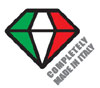 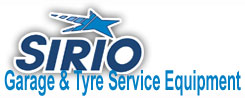 SRH 370H.32 / 3200 kgEn cada columna hay un pistón de elevación que no requiere mantenimiento.La sincronización de los cables de concesión.Elevador sin base, permite un fácil acceso al área de trabajo.Altura de elevación de más de 2 metros.Perfecta sincronización de los carros independientemente del reparto de carga.Válvula de seguridad contra sobrecargas y la rotura de los tubos hidráulicos.Válvula para controlar la velocidad de descenso.Dispositivo de apoyo mecánico de funcionamiento automático que garantiza la máxima seguridad durante el estacionamiento.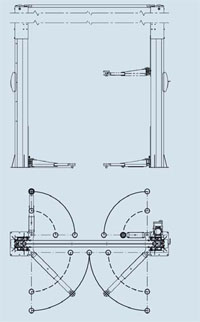 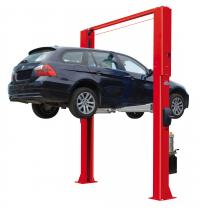 